АДМИНИСТРАЦИЯСалбинского  сельсовета  Ермаковского  района  Красноярского  края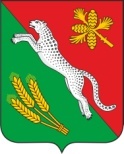 ________________________________________________________________662831, Красноярский край, Ермаковский район село Салба ул. Центральная д. 18, тел. 8 (39138) 34-4-19, 34-4-23ПОСТАНОВЛЕНИЕ11.01.2023 г.  							№  12 - ПОб  утверждении  плана  работы  совета  профилактики  правонарушений  при  администрации  Салбинского  сельсовета  на  2023  год.В  соответствии    со  ст. 14  Федерального  закона  от 06.10.2003 г.  №  131 – ФЗ  «Об  общих  принципах  организации  местного  самоуправления  в  Российской  Федерации»,  руководствуясь Уставом  Салбинского  сельсовета  Ермаковского  района  Красноярского  края,ПОСТАНОВЛЯЮ:Утвердить  план  работы  совета  профилактики  правонарушений  при  администрации  Салбинского  сельсовета  на  2023  год.Контроль  за  соблюдением  настоящего  постановления  оставляю  за  собой.Постановление  вступает  в  силу  со  дня  его  опубликования  (обнародования).Глава  Салбинского  сельсовета				Г.В.  ШпенёваПлан работы Совета  профилактики правонарушений при администрации Салбинского сельсоветана 2023 год№№ п/пНаименование мероприятияСроки проведенияОтветственные исполнители1.Профилактика правонарушений1.Профилактика правонарушений1.Профилактика правонарушений1.Профилактика правонарушений1.Профилактика алкоголизма, наркомании, табакокурения, пропаганда трезвого образа жизни и запрет распития спиртных напитков  в общественных местах:      - ведение разъяснительной работы  о вреде алкоголизма, наркомании, табакокурения, для чего организовать  встречи;  - организовать рейды  по населенным пунктам сельского поселения по выявлению лиц, злоупотребляющих спиртными напитками, постановка их на профилактический учет; - изучать практику привлечения граждан к административной ответственности за незаконный оборот алкогольной продукции.постояннопо  мере необходимости      постоянно Администрация сельского поселения, участковый, ФАП, СОШ. 2. Ведение профилактической работы  среди граждан, состоящих на учете в ОВД (ранее судимые, условно-осужденные, условно-досрочно освобожденные):      - списки (уточнение)      - график посещения (уточнение) - приглашение на заседания Совета профилактики  по мере необходимостиАдминистрация сельского поселения, участковый.3.Проведение единых дней профилактики в  селе 1 раз в годАдминистрация сельского поселения, участковый, ФАП, СОШ.4.Проведение заседаний  Совета по профилактике правонарушенийПо мере необходимостиАдминистрация сельского поселения 5.Проведение заседаний актива Совета по профилактике правонарушений По мере необходимостиАдминистрация сельского поселения 6.Проведение сравнительного анализа состояния преступности в  сельском поселении по сведениям ОВД с целью выявления причин роста или снижения преступностиЕжеквартальноАдминистрация сельского поселения, участковый 2.  Воспитательная и профилактическая работа с несовершеннолетними2.  Воспитательная и профилактическая работа с несовершеннолетними2.  Воспитательная и профилактическая работа с несовершеннолетними2.  Воспитательная и профилактическая работа с несовершеннолетними1.Уточнение списков неблагополучных семей, где воспитываются несовершеннолетние детиЕжеквартальноАдминистрация сельского поселения, СОШ, ФАП 2.Уточнение списков  общественных воспитателей, закрепленных за неблагополучными семьями ЕжеквартальноСОШ3.Составление графика посещений неблагополучных семей, где воспитываются несовершеннолетние детиЕжеквартальноАдминистрация сельского поселения, по согласованию: участковый,  СОШ» 4.Посещение неблагополучных семей, где воспитываются несовершеннолетние детиежеквартальноАдминистрация сельского поселения, участковый, СОШ5.Обсуждение  на заседании Совета профилактики несовершеннолетних, состоящих на учете в ОВДпо мере необходимостиАдминистрация сельского поселения, участковый, ФАП, СОШ.6. Обсуждение на заседании Совета профилактики несовершеннолетних, проживающих в неблагополучных семьяхпо мере необходимостиАдминистрация сельского поселения, участковый, ФАП, СОШ.7.Выступление на родительских собраниях перед родителями по мере необходимостиАктив Совета по профилактике 8. Практиковать приглашение на заседания Совета профилактики подростков «группы риска», их родителей, а также общественных воспитателей, закрепленных за этими подростками  постоянноАдминистрация сельского поселения3.Культурно-массовая и спортивная работа по профилактике правонарушений и приобщение к здоровому образу жизни3.Культурно-массовая и спортивная работа по профилактике правонарушений и приобщение к здоровому образу жизни3.Культурно-массовая и спортивная работа по профилактике правонарушений и приобщение к здоровому образу жизни3.Культурно-массовая и спортивная работа по профилактике правонарушений и приобщение к здоровому образу жизни Проведение культурно – массовой, спортивной, профилактической работы, а также приобщение населения к здоровому образу жизни согласно плана работы ДК, СОШ